Grapevine referral form 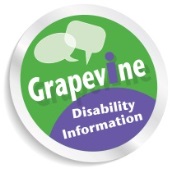 Criteria for service: Adult aged 16 + Living in City of Edinburgh Council local authority area or registered with Edinburgh GP.Require information, advice and/or support on range of topics Grapevine covers (please select from list below).Date form filled in:  Name and contact details of person making the referral:  Contact details of person requiring information and advice: 	Name 	Date of birth/age: 	Address:	Tel: Background information and reason for referral: Please specify any concerns and degree of urgency as required: What is the person’s level of engagement with services? What is the current level of support (from family, friends, other agencies etc)? Please specify if there is a main carer involved.  Risk Assessment (i.e challenging behaviour, other issues from ): Any other additional information. Please highlight any specific requirements under topic headings below: Community CareHousing AdviceTransport and Travel                Employment Equipment and AdaptationsEducation                                    Leisure, social, holidays Access issues                               Personal and Health Issues Grants/trustsIs service users aware that Grapevine service will be in touch?    Yes		No 		Preferred contact: Telephone 	 Email 